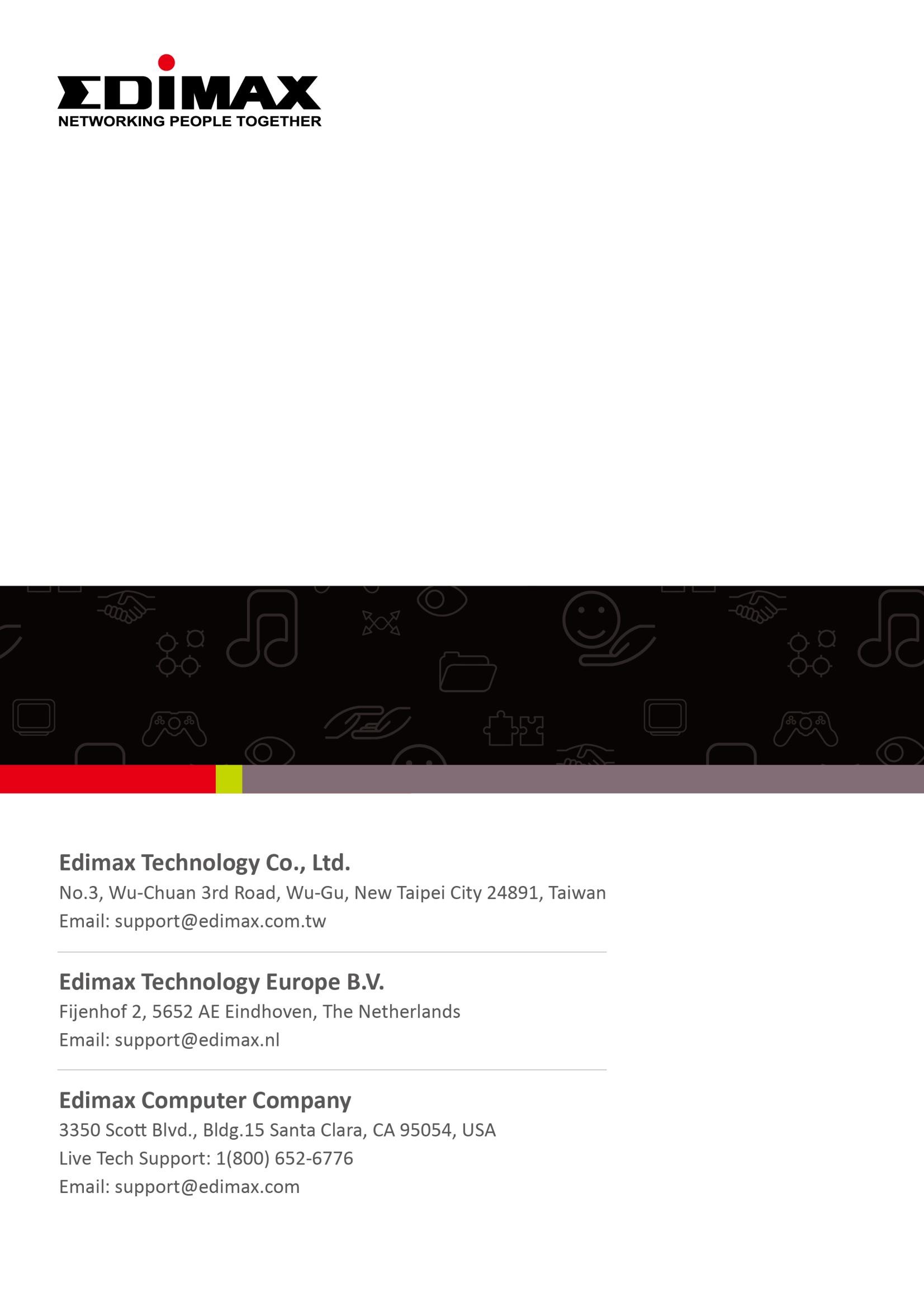 IC-7112WРъководство за употреба09-2015 / v1.0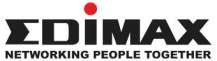 I.    Информация за продуктаI-1.   Съдържание на опаковката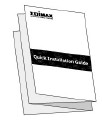 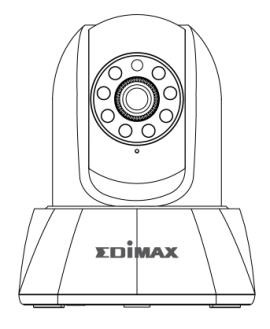 IC-7112W       Ръководство за инсталация      CD-ROM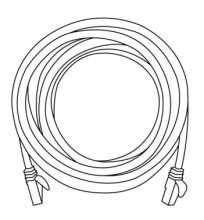 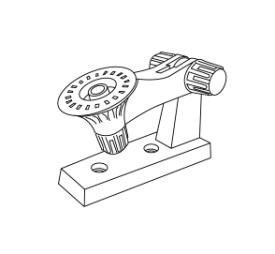 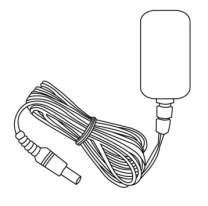 Захранващ         адаптерМрежовКабелСтойказа монтаж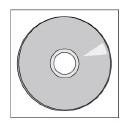 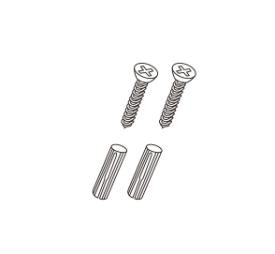 КрепежиI-3.       Статус на LED индикаторите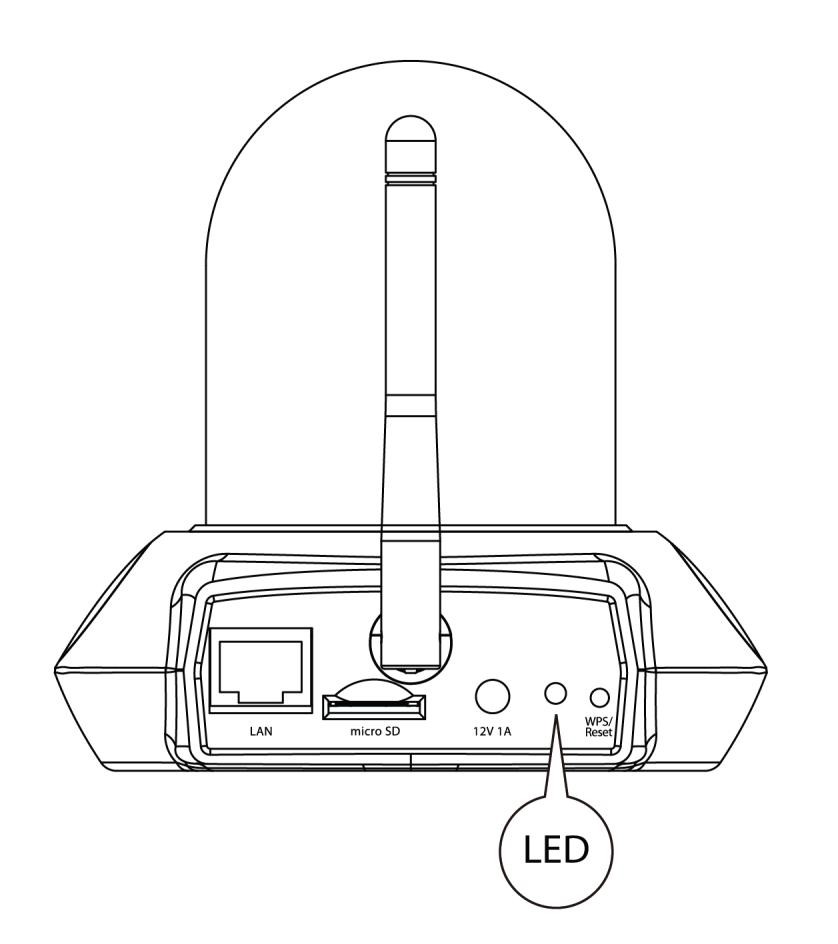 I-5.  РестартАко възникнат проблеми с Вашата камера, Вие можете да рестартирате камерата до нейните фабрични настройки. Това ще рестартира всички настройки към началните.Натиснете и задръжте бутона WPS/Reset, намиращ се на задния панел на камерата, за поне 10 секунди. Пуснете бутона, когато LED индикатора започне да премигва бързо в червено.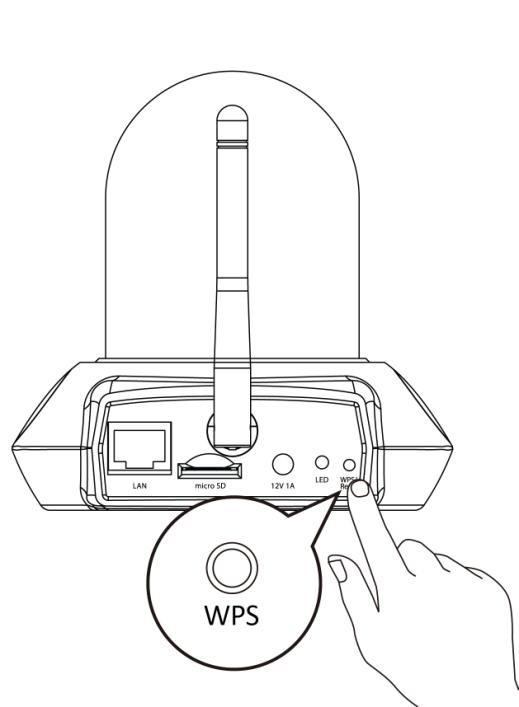 2.  Изчакайте камерата да се рестартира. Камерата ще бъде готова, когато LED индикатора започне да премигва бавно в червено.I-6.       Заден панелАнтена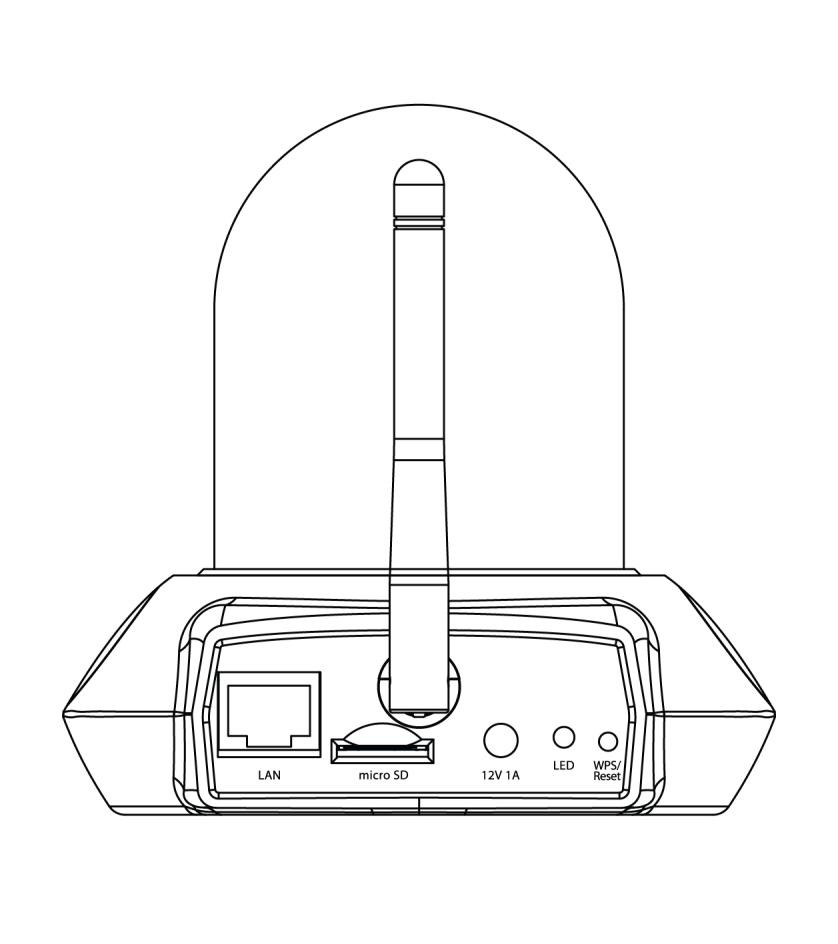 LAN портmicroSD слот     12 V 1 A Захранващ портLEDWPS/ResetI-7.       Настройка на фокуса на лещатаЗа да настроите фокуса на лещата на Вашата камера, завъртете външното тяло на лещата по или срещу посока на часовника в зависимост от изискванията си.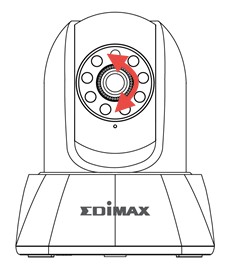 II.   Настройка на камераУникалният SSID на Вашата камера е показано върху етикета на продукта и се състои от “EdiView.Setup**”, където ** са последните два символа от уникалния MAC адрес на Вашата камера.1. Свържете Вашата камера с ел. Мрежа посредством захранващия адаптер, намиращ се в окомплектацията на камерата. 2. Изчакайте момент камерата да се включи. LED индикатора на гърба на камерата ще започне да премигва в червено докато трае режима на инсталация докато той завърши. 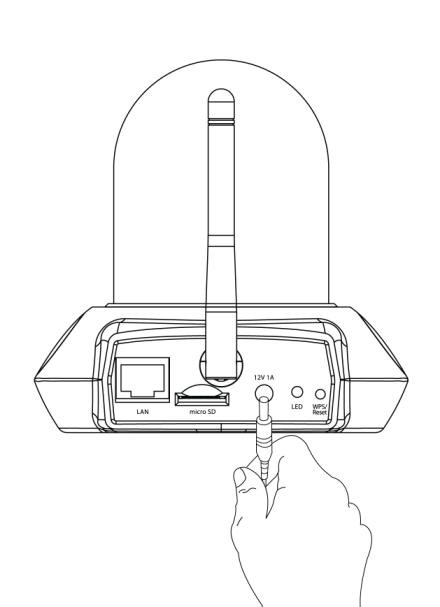 3. Ако имате microSD card, сложете я в microSD слота на гърба на камерата: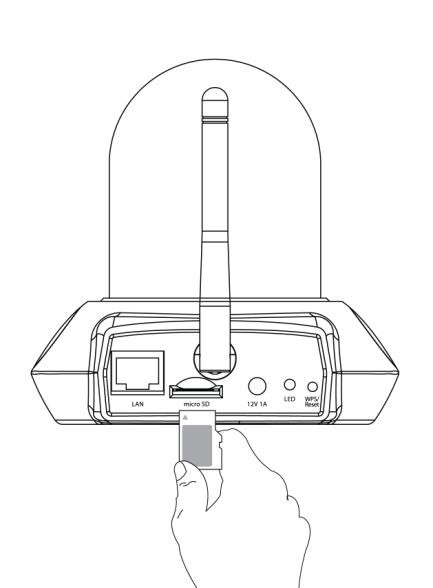 Сега трябва да включите Вашата камера към мрежата Ви. Това може да стане по три лесни начина:A. С безплатното приложение EdiLife за Android или iPhone.B. Използвайки компютър и EdiView Finder.C. Използвайки WPS (Wi-Fi Protected Setup), прост  метод да свършете Вашата камера към мрежата Ви. След свързване на Вашата камера към мрежата използвайки някой от трите начина, посочени горе, Вие можете да видите картината от Вашата камера в реално време и да конфигурирате настройките й:Локална мрежа:A.  Използвайки уеб базирания интерфейс за управление.B. Използвайки 16-каналния софтуер за наблюдение.Отдалечено (от всяко едно свързано с Интернет устройство):A. Използвайки идентификационния номер ID за облака на Edimax.B.  Използвайки приложението EdiLife. LED ЦвятLED СтатусОписаниеОписание Червен ЧервенСветещСветещСветещNetwork camera is not connected to Internet.Network camera is not connected to Internet. Червен ЧервенПремигващ бързоПремигващ бързоПремигващ бързоКамерата се стартира или се рестартира към фабрични настройки.Камерата се стартира или се рестартира към фабрични настройки. Червен ЧервенПремигващ бавно (1 x за сек.)Премигващ бавно (1 x за сек.)Премигващ бавно (1 x за сек.)Камерата е в процес на инсталация.Камерата е в процес на инсталация.ЗеленЗелен     Светещ     Светещ     СветещМрежовата камера е свързана към интернет или WPS връзката е успешна или облачното обслужване е изключено.Мрежовата камера е свързана към интернет или WPS връзката е успешна или облачното обслужване е изключено.ЗеленЗеленПремигващ бавно (1 x за сек.)Премигващ бавно (1 x за сек.)Премигващ бавно (1 x за сек.)WPS е активно.WPS е активно.ИзключенИзключенИзключенИзключенИзключенКамерата е изключена.Камерата е изключена.